                      Р Е П У Б Л И К А    Б Ъ Л ГА Р И Я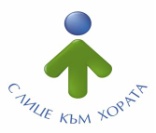 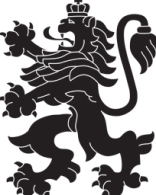                             МИНИСТЕРСТВО  НА  ЗДРАВЕОПАЗВАНЕТО                          РЕГИОНАЛНА  ЗДРАВНА  ИНСПЕКЦИЯ – ВРАЦАгр. Враца 3000      ул. „Черни Дрин” № 2	  тел/факс: 092/ 66 50 61     тел: 092/62 63 77    e-mail: rzi@rzi-vratsa.com   ИНФОРМАЦИОНЕН БЮЛЕТИНза периода  08.09.2020г. - 11.09.2020г.ДЕЙНОСТ  НА ДИРЕКЦИЯ „НАДЗОР НА ЗАРАЗНИТЕ БОЛЕСТИ“ЕПИДЕМИЧНА ОБСТАНОВКА За периода 08.09.2020г.- 11.09.2020 г.. в отдел „Противоепидемичен контрол“ на РЗИ-Враца са съобщени и  регистрирани както следва:Случаи на Заразни болести, подлежащи на задължителен отчет -  общо 5.Случаите на ОРЗ и Грип:През периода от 08.09.2020г.  до 11.09.2020г. регистрираните заболели от грип и ОРЗ са общо 10 брДЕЙНОСТИ ПО ПРОТИВОЕПИДЕМИЧНИЯ  КОНТРОЛ И НАДЗОРА НА ЗАРАЗНИТЕ           БОЛЕСТИ 	ДЕЙНОСТИ В ОТДЕЛ „МЕДИЦИНСКИ ИЗСЛЕДВАНИЯ“:ДЕЙНОСТ  НА ДИРЕКЦИЯ „МЕДИЦИНСКИ ДЕЙНОСТИ“ДЕЙНОСТ  НА ДИРЕКЦИЯ „ОБЩЕСТВЕНО ЗДРАВЕ“                     ДЕЙНОСТ  НА ДИРЕКЦИЯ „ЛАБОРАТОРНИ ИЗСЛЕДВАНИЯ“ Актуална информация за качеството на питейната вода, подавана за населението на област Врацаза периода от 08.09-11.09.2020г.Брой населени места, в които са извършени изследвания за съответния период - 8.Брой изследвани проби питейна вода при консуматорите от централно водоснабдени населени места по показателите от група А - 38.От тях не отговарят на Наредба №9 за качеството на водата, предназначена за питейно-битови цели – няма.Брой изследвани проби питейна вода при консуматорите от централно водоснабдени населени места по показателите от група Б - 4.От тях не отговарят на Наредба №9 за качеството на водата, предназначена за питейно-битови цели – няма.През отчетния период не са възникнали инциденти, водещи до здравен риск, който да изисква предприемането на специални мерки от страна на РЗИ - Враца за преустановяване на водоподаванетоАНАЛИЗ НА ДЕЙНОСТТА НА РЗИ – ВРАЦА ПО КОНТРОЛ НА ТЮТЮНОПУШЕНЕТО ЗА ПЕРИОДА 08.09.2020г. -11.09.2020г.За периода 08.09.2020г. -11.09.2020г. РЗИ - Враца е осъществила 25 проверки в 25 обекта. Проверени са детски и учебни заведения -15, лечебни и здравни заведения -10 /АИППМПДМ - 3, АИПСМП -2, АИППМП - 1, СМТЛ -2, аптеки -2/.За изминалия период на отчитане не са констатирани нарушения на въведените забрани и ограниченията на тютюнопушене в закритите и някои открити обществени места. Няма издадени предписания и актове.Д-Р  КЕТИ ЦЕНОВАДиректор на РЗИ-ВрацаИзготвил: Д-Р ТАТЯНА ТОДОРОВАГлавен секретар на РЗИ-ВрацаКАПКОВИ ИНФЕКЦИИБРОЙЧРЕВНИ ИНФЕКЦИИБРОЙСалмонелоза2СOVID-19- потвърдени3ДРУГИ ИНФЕКЦИИБРОЙТРАНСМИВНИ ИНФЕКЦИИИзвършени проверки– общо:От тях:18В лечебни заведения за извънболнична помощ8Други10Издадени предписания/заповеди14Оказана консултативна и ОМП35Брой извършени паразитологични изследвания- общоВ клинични материали147От външна средаБрой извършени микробиологични изследвания - общоВ клинични материали29От външна средаБр. взети проби за PSR изследване 23 Администриране на процеса по регистрация  на лечебните заведения за извънболнична помощ и хосписите 3Проверки по чл. 93 от Закона за здравето по жалби и сигнали при нарушаване на правата на пациентите2Контрол на медицинската документация30Проверки по методиката за субсидиране на лечебните заведения7Контрол на територията на областта по Закона за контрол върху наркотичните вещества и прекурсорите2Контрол на дейността по медицинската експертиза 6Контрол върху дейността на лечебните заведения и медицинските специалисти. Проверки  на лечебните заведения за болнична и извънболнична помощ, проверки по чл. 93 от Закона за здравето1Обработени документи в РКМЕ101012Взети проби за анализ11Мониторинг и контрол на радиационни параметри на средата по държавен здравен контрол20Здравна оценка на седмични разписания11Извършени лабораторни изпитвания и измервания– общо:От тях:406за обективизиране на държавния здравен контрол24за осъществяване мониторинг на факторите на жизнената среда330 - по искане на физически и юридически лица52